РЕПУБЛИКА БЪЛГАРИЯ                                               Код на услуга в ИИСДА: 2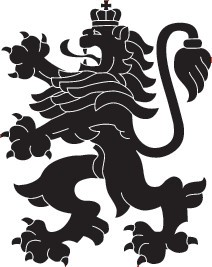 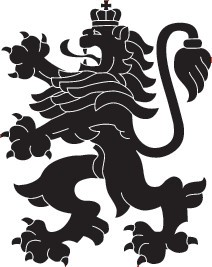 Областна администрация СливенДО ОБЛАСТНИЯ УПРАВИТЕЛ  НА ОБЛАСТ СЛИВЕНЗ А Я В Л Е Н И ЕОт:(име, презиме и фамилия на заявителя за физически лица или представляващ за юридически лица)Адрес за кореспонденция:(община/населено място, кв., ул., №, бл., вх., ет., ап.) тел.:	e-mail:(наименование на юридическото лице)със седалище и адрес на управление:(община/населено място)БУЛСТАТ/ЕИК 	(кв., ул., №, бл., вх., ет.,ап.)  ГОСПОДИН/ГОСПОЖО ОБЛАСТЕН УПРАВИТЕЛ,  	Моля, на основание чл. 24 от Закон за достъп до обществена информация, да ми бъде предоставена създадената и/или съхраняваната от представляваната от Вас институция, информация относно:(точно описание на исканата информация)На основание чл. 26, ал. 1 и ал. 2 от ЗДОИ желая да получа исканата от мен информация в следната форма (моля, отбележете със знак Х  ):преглед на информацията - оригинал или копие или чрез публичен общодостъпен регистър;устна справка;   копия на материален носител;       копия предоставени по електронен път;  посочване на интернет адрес, където се съхраняват или са публикувани данните;  комбинация от форми.Дата:	С уважение:2: Предоставяне на достъп до обществена информация